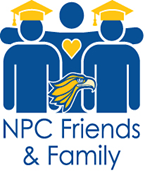 MARTIA A. SMITH MEMORIAL ART SCHOLARSHIPA full Northland Pioneer College tuition scholarship is offered for the 2020-2021 school year, covering the actual cost of tuition, books and course fees, up to $1,500.00 per semester or $3,000.00 per academic year. Martia A. Smith was an artist and scholar who served as an instructor and major contributor to NPC’s art program. This scholarship honors her memory each year by awarding a full scholarship to a highly motivated, academic and artistically talented student.Qualifications: Students applying for the Martia A. Smith Memorial Art Scholarship must• Develop and complete a degree plan
• Express an interest in creating visual artwork • Possess competent writing skills• Have a GPA of 3.0 or higherStudents awarded the Martia A. Smith Memorial Art Scholarship must• Attend NPC full time (at least 12 cr. hrs per sem) during the 2020-2021 academic year• Enroll in at least one (3 credit) art class during the 220-2021 academic year
This scholarship is merit based and financial need is not a requirement. Students need not be art majors.Application Materials:• A completed entry form
• 3-5 examples of your artistic work as digital images on a CD. The images should be in jpeg form and sized at 300dpi at 4” x 6” (no larger than 1500 pixels in the longest direction). Label each image with your first initial, last name and image number. (example: jsmith1.jpg). Label the CD with your name. • A two page (1000 word) essay that addresses the applicant’s specific interests in art and why he/she believes that art is important in society. The deadline for submitting materials is Friday, February 28th. Applications must be mailed to:Peterson Yazzie, Faculty - Department of Fine and Performing ArtsNorthland Pioneer College: Painted Desert CampusP.O. Box 610Holbrook, AZ 86025English faculty will evaluate the essay content and two members of the Fine Art faculty will evaluate the artwork. A personal interview may also be used to determine the recipient of the award.  	The Exhibition:There will be an exhibition of the artwork during the Annual NPC Juried Student Art Show and an artist reception at the Talon Gallery on the White Mountain Campus in Show Low, AZ. The scholarship winner is required to attend this event. Friends and family members are encouraged to attend!Exhibition:  April 13-May 8, 2020Artist Reception: May 8, 4:00-7:00 p.m. – Talon Gallery, NPC White Mountain Campus Martia A. Smith Memorial Art Scholarship Entry Form:Name:_____________________________________________________________________________                        		 Last                              	 First                                     	 MiddlePermanent Mailing Address:__________________________________________________________________________					Address 		City 		State 		ZipPhone: ___________________________________ NPC Student ID __________________________Email  _____________________________________________________Intended College Major: _____________________________ Minor: __________________________Degree or Certificate sought at NPC: ___________________________________________________Career Choice: _____________________________________________________________________I certify that the information contained in this application is correct and complete.__________________________________________  _________________________Applicant Signature							DateQuestions?  Please contact:Peterson Yazzie: peterson.yazzie@npc.edu,  928-524-7364Betsyann Wilson: betsy.wilson@npc.edu, 928-536-6245Artwork Entries:Image 1 Name:______________________________________________________________________Title:_______________________________________________________________________Medium:____________________________________________________________________Size:________________________________________________________________________Image 2 Name:______________________________________________________________________Title:_______________________________________________________________________Medium:____________________________________________________________________Size:________________________________________________________________________Image 3 Name:______________________________________________________________________Title:_______________________________________________________________________Medium:____________________________________________________________________Size:________________________________________________________________________Image 4 Name:______________________________________________________________________Title:_______________________________________________________________________Medium:____________________________________________________________________Size:________________________________________________________________________Image 5 Name:______________________________________________________________________Title:_______________________________________________________________________Medium:____________________________________________________________________Size:________________________________________________________________________